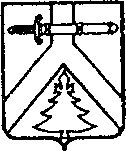 УПРАВЛЕНИЕ ОБРАЗОВАНИЯАДМИНИСТРАЦИИ КУРАГИНСКОГО РАЙОНАПРИКАЗ04.02. 2020 г.                                       п. Курагино                                            № 102Об  утверждении  Порядка  проведения муниципального конкурса «Учитель года Курагинского района - 2020» Во исполнение плана работы управления образования, в целях выявления талантливых педагогических работников, повышения престижа учительского труда, распространения педагогического опыта лучших учителей Курагинского района, создания условий для профессионального развития учителей районап р и к а з ы в а ю:Утвердить Порядок проведения профессионального конкурса «Учитель года Курагинского района» в 2020 году (Приложение № 1).Утвердить состав оргкомитет конкурса (Приложение № 2).Конкурс провести 17 февраля 2020 года на базе управления образования, 02-04 марта 2020 года на базе отдыха «Белая корона» п. Краснокаменск, 13 марта 2020 года финал на базе МБОУ Курагинская СОШ № 1.Контроль за исполнением приказа оставляю за собой.Руководитель управления образования						Т.В. ЦипушниковаПриложение № 1к приказу по управлению образованияот 04.02.2020 № 102ПОРЯДОКпроведения муниципального этапа профессионального конкурса «Учитель года города Курагинского района-2020»1. Общие положения1.1.	Настоящий Порядок проведения муниципального этапа профессионального
конкурса «Учитель года города Курагинского района» (далее соответственно - Порядок, конкурс),
учредителями которого являются управление образования администрации Курагинского района, районная организация Профсоюза работников народного
образования и науки Российской Федерации, принят в соответствии с Положением о
профессиональном конкурсе «Учитель года Красноярского края».1.2.	Порядок устанавливает перечень документов и материалов, предъявляемых для
участия в конкурсе, структуру конкурсных испытаний, формат их проведения и критерии их
оценки.1.3.	Конкурс проводится ежегодно в феврале-марте текущего учебного года.
1.4.Официальной датой начала конкурсных мероприятий является дата размещенияинформационного объявления на сайте uo-kuragino.ru.1.5. В рамках подготовки к участию в конкурсе управление образования предоставляет возможность консультирования и методического сопровождения кандидатов на этапе формирования пакета документов и материалов и подготовки к конкурсным испытаниям.2. Представление документов и материалов для участия в конкурсе2.1.	Кандидаты на участие в конкурсе предоставляют в управление образования - следующие
документы и материалы (в распечатанном и электронном вариантах):2.1.1.	заявление кандидата на участие в конкурсе по образцу (приложение 1);2.1.2.	информационную карту кандидата на участие в конкурсе (приложение 2)2.1.3.	согласие кандидата на участие в конкурсе на обработку персональных данных
(приложение 3);2.1.4.	представление кандидата на участие в муниципальном этапе конкурса
(приложение 4)2.2.	Приём материалов осуществляется до 17 февраля 2020 года.2.3.	Не подлежат рассмотрению материалы, подготовленные с нарушением требований
к их оформлению.2.4.	Материалы, представляемые в оргкомитет конкурса, не возвращаются.3. Структура конкурсных испытаний.3.1.	Участниками конкурса могут быть педагогические работники муниципальных
общеобразовательных организаций Курагинского района (далее - общеобразовательные
организации), занимающие по основному месту работы должность учителя (далее -
педагогические работники) и имеющие стаж работы с детьми не менее трех лет. Стаж
работы определяется на момент предоставления материалов для участия в 
конкурсе.Участниками муниципального этапа конкурса могут быть педагогические работники общеобразовательных организаций из числа победителей конкурса на уровне школьного этапа. К участию в конкурсе не допускаются абсолютные победители конкурса предыдущих пяти лет.Список участников конкурса утверждается протоколом заседания оргкомитета не позднее 24 февраля 2020 г.Площадки для проведения конкурсных испытаний очных туров муниципального этапа профессионального конкурса определяются оргкомитетом конкурса по согласованию с руководителем организации. Часть конкурсных испытаний проводится на базе МБОУ Краснокаменская СОШ № 4 и МБОУ Курагинская СОШ № 1.Муниципальный этап конкурса включает в себя заочный (отборочный) тур и три очных тура. Конкурсные мероприятия публикуются в сети Интернет на сайте  uo-kuragino.ru.По итогам заочного (отборочного) тура (конкурсные испытания «Профессиональное тестирование», «Собеседование» (в формате видео репортажа)) решением оргкомитета определяется количество участников Первого очного тура.По итогам Первого очного тура (конкурсные испытания  «Воспитательный проект», «Компетентностное испытание» и  «Групповое решение кейса») решением оргкомитета определяется количество участников Второго очного тура.3.6.	После проведения Второго очного тура (конкурсное испытание «Методический семинар», «Мастер-класс») определяются 5 участников Третьего очного тура.Третий очный тур (конкурсное испытание  «Урок», «Круглый стол образовательных политиков») проводится для финалистов конкурса. После проведения Третьего очного тура определяется Абсолютный победитель конкурса и 2 лауреата.Лауреаты и победитель муниципального этапа профессионального конкурса «Учитель года» направляются для участия в конкурсе «Учитель года Красноярского края».4. Жюри и счётная комиссия муниципального конкурсаОценивание конкурсных испытаний конкурса осуществляют члены жюри.Жюри работает в пределах единой системы критериев оценки заданий.4.3.	Члены жюри конкурса не могут входить в состав групп по оценке участников
конкурса, представляющих ту же образовательную организацию, что и член жюри.4.4.	Для оценивания конкурсных испытаний оргкомитетом формируется жюри из представителей администрации  школ, учителей, участников и победителей конкурсов «Учитель года Красноярского края».Состав жюри формируется членами Оргкомитета конкурса.5.	Формат проведения конкурсных испытаний и критерии их оценкиПервый тур5.1. Первый тур включает в себя конкурсные испытания «Профессиональное тестирование» и «Собеседование» (в формате видео репортажа).5.1.1 Конкурсное испытание «Профессиональное тестирование» проводится в формате тестирования. Тест включает в себя 30 заданий с указанием правильного ответа из нескольких предложенных. На выполнение раздела отводится до 1,5 часа.5.1.2Содержание теста определяется требованиями к уровню знаний («Должен знать») квалификационной характеристики по должности учитель, касающихся нормативных правовых  актов  и  законов,   которые  работник  должен  применять  при  выполнении должностных обязанностей, методики обучения предмету, психолого-педагогических основ обучения и воспитания, основ компьютерной грамотности.5.2.1Конкурсное испытание «Собеседование» проводится в формате видео репортажа
«Учитель нашей школы принимает участие в конкурсе «Учитель года Курагинского района-2020».5.2.2Представляется видеоролик, загруженный на видео хостинг YouTube. Продолжительность видеоролика не более 3 минут; видеоролик должен иметь качественное звучание и изображение. Ссылка на видео репортаж указывается при заполнении информационной карты.5.2.3.	Основные критерии  оценивания репортажа:информация о событии, описание события (передача атмосферы события) – 1 балл;представление участника руководителем образовательного учреждения – 1 балл;интервью с участником («Почему я в Конкурсе?», «Что дала мне профессия, и что дал профессии Я?») – 1 балл.6. Второй  тур6.1. Второй тур проводится 02-04.03. 2020 на базе отдыха «Белая корона» п. Краснокаменск, включает три  конкурсных испытания: «Воспитательный проект», «Групповое решение кейса», «Компетентностное испытание», «Мастер-класс», «Методический семинар», 6.2.1. Цель конкурсного испытания «Воспитательный проект»: демонстрация участниками конкурса культуры проектирования в образовании, видения существующих проблем и путей их решения, умения продуктивно работать в команде и выстраивать конструктивное взаимодействие.6.2.3. Формат конкурсного испытания: группы (состав определяется жребием) в течение 15 минут проводят обсуждение и выбирают тему воспитательного проекта, распределяют зоны ответственности каждого члена команды. Группы получают не менее 1 часа для разработки воспитательного проекта и его оформления в электронном и/или другом формате. Для представления воспитательного проекта на сцене группа получает 10 минут и в течение 10 минут отвечает на вопросы экспертов.6.2.4. Оценка выполнения конкурсного задания осуществляется по 5 критериям. Соответствие конкретному критерию оценивается в диапазоне от 0 до 10 баллов исследовательская компетентность –до 2 баллов;инновационность (новизна, оригинальность идей и содержания) – до 2 баллов ;реалистичность (прогнозируемость результатов, возможность распространения и внедрения проекта, реалистичность ресурсного обеспечения, тиражируемость) – до 2 баллов;презентационность (культура представления проекта, качество взаимодействия между собой и аудиторией) – до 2 баллов;оценка личностного вклада – до 18 баллов.6.3.1 Групповое решение кейса Формат: все участники делятся на группы по 5 человек, составляют кейс на заданную тему, представляют и защищают свой вариант решения перед экспертами.6.3.2 Критерии оценивания испытания «Групповое решение кейса»:умение формулировать проблему от 0 до 2 баллов;умение ставить задачи в соответствии с выделенной проблемой от 0 до 2 баллов;умение работать в команде (планирование работы команды, изменение плана в зависимость от меняющихся условий, эффективная коммуникация между участниками, распределение функций) от 0 до 5 балловинновационность (новизна, оригинальность идей и содержания) от 0 до 2 балловреалистичность (прогнозируемость результатов, ресурсного обеспечения, тиражируемость) от 0 до 2 балловпрезентационность (культура представления кейса, качество взаимодействия между собой и аудиторией) от 0 до 2 баллов6.3.3.В данном испытании оценивается как группа (до 10 баллов), так и индивидуально каждый участник (до 5 баллов).6.4.1. Формат конкурсного задания «Компетентностное испытание»: выполнение индивидуального испытания в письменной форме, направленного на проверку умений по поиску и интерпретации информации, содержащейся в текстах разного типа. Материалы к испытанию содержат сложносоставной текст по определенной теме и комплекс вопросов и заданий к нему.6.4.2. Оценивание конкурсного испытания 6.5.1Формат конкурсного испытания: «Мастер - класс» публичная индивидуальная демонстрация способов трансляции на сцене образовательных технологий (методов, эффективных приёмов и др.). Регламент: выступление конкурсанта - до 20 мин., вопросы жюри и ответы участника - до 5 мин.6.5.2.Оценка выполнения конкурсного задания осуществляется по 5 критериям. Соответствие конкретному показателю оценивается в диапазоне от 0 до 10 баллов 6.6.1Цель конкурсного испытания «Методический семинар»: демонстрация методической грамотности, соотнесения педагогической теории с практикой, способности к анализу, осмыслению и представлению своей педагогической деятельности в соответствии с требованиями федеральных государственных образовательных стандартов начального и основного общего образования (далее - ФГОС), профессионального стандарта «Педагог (педагогическая деятельность в сфере дошкольного, начального общего, основного общего, среднего общего образования) (воспитатель, учитель)», утверждённого приказом Минтруда России от 18 октября 2013 г. № 544н (далее - профессиональный стандарт «Педагог»).6.6.2.Формат конкурсного испытания: «Методический семинар» (регламент - 20 минут).
Конкурсант в тезисной форме в течение 10-15 минут излагает свои концептуальные
методические подходы, основанные на опыте работы. Представление может сопровождаться
мультимедийной презентацией (до 20 слайдов), содержащей описание опыта
профессиональной деятельности участника конкурса, используемых им технологий и
методик, направленных на реализацию требований ФГОС и профессионального стандарта
«Педагог». Затем в течение 5 минут проходит диалог членов жюри с конкурсантом в форме
вопросов и ответов.6.6.3. Оценивание конкурсного испытания «Методический семинар»7.Третий  тур (финал)7.1.Третий тур (финал) включает конкурсное испытание «Урок», «Круглый стол
образовательных политиков».7.1.1.Цель конкурсного испытания «Урок»: раскрытие конкурсантами своего профессионального потенциала в условиях планирования, проведения и анализа эффективности учебного занятия (урока), проявление творческого потенциала, самостоятельности, умения ориентироваться в ситуации, знания своего предмета, и способности выйти в обучении на межпредметный и метапредметный уровни, отражение взаимосвязи с методической темой конкурсанта.7.1.2 Формат конкурсного испытания: урок по предмету (регламент - 40 минут, из них 30 минут – урок, самоанализ урока и вопросы жюри - 10 минут), который проводится в общеобразовательной организации, утверждённой оргкомитетом в качестве площадки проведения конкурса. 7.1.3. Оценивание конкурсного испытания «Урок»7.2.1. Цель конкурсного испытания «Круглый стол образовательных политиков»: раскрытие потенциала лидерских качеств победителей конкурса, демонстрация понимания стратегических направлений развития образования и представление педагогической общественности собственного видения конструктивных решений существующих проблем.7.2.2. Формат конкурсного испытания: круглый стол (регламент - 30-40 минут). Тема конкурсного испытания определяется оргкомитетом конкурса.7.2.3. Оценка выполнения конкурсного задания осуществляется по 5 критериям. Соответствие конкретному показателю оценивается в 0 или 5 баллов.8. Координатор конкурса8.1.	Координатором конкурса является управление образования администрации Курагинского района, расположенный по адресу 662910, пгт. Курагино, ул. Партизанская, д.108, тел. 2-56-11. Прием документов и материалов осуществляется по адресу пгт. Курагино, ул. Партизанская, д.108, каб.18.3.По вопросам участия в конкурсе обращайтесь к ответственному секретарю оргкомитета конкурса Свининой Людмиле Борисовне, тел. 2-56-11Образец заявления кандидата на участие в муниципальном профессиональном конкурсе « Учитель года Курагинского района-2020»В оргкомитет муниципального профессионального конкурса «Учитель года Курвагинского района -2020»(фамилия, имя, отчество в родительном падеже)учителя	(наименование учебного предмета согласно записи в трудовой книжке)(полное наименование общеобразовательной организации согласно её уставу)(наименование района)заявление.Я,	,(фамилия, имя, отчество) даю согласие на участие в муниципальном профессиональном конкурсе «Учитель года Курагинского района» в 2020 году, внесение персональных сведений на участие в муниципальном этапе конкурса, указанных в информационной карте, представленной в управление образования администрации Курагинского районав базу данных  об участниках  муниципального этапа конкурса и использование, за
исключением разделов 7-9 («Контакты», «Документы», «Личные банковские реквизиты»), в
некоммерческих целях для размещения в информационно-телекоммуникационной сети
«Интернет», буклетах и периодических изданиях с возможностью редакторской обработки.
« 	»	20	 г.	(подпись)Информационная карта кандидата на участие в муниципальномпрофессиональном конкурсе «Учитель года Курагинского района - 2020»фотопортрет 4x6 см(фамилия, имя, отчество)(город, район)Информационная карта должна быть сброшюрована и дополняться компакт-диском с электронной копией информационной карты, сканированными копиями паспорта, и приложений 5 и 6 к Порядку. На титульном листе необходимо указать ФИО кандидата, должность, образовательное учреждение.Поля информационной карты, выделенные курсивом, не обязательны для заполнения.Образец согласия на обработку персональных данных СОГЛАСИЕ НА ОБРАБОТКУ ПЕРСОНАЛЬНЫХ ДАННЫХ«	»	20	г.Я,	,(фамилия, имя, отчество полностью)(вид документа, удостоверяющий личность)
Серия	№	выдан (кем и когда)	,проживающий (ая) по адресу	настоящим даю своё согласие	(наименование координатора конкурса в дательном падеже)(далее - координатор) на обработку координатором (включая получение от меня и/или от любых третьих лиц с учётом требований действующего законодательства Российской Федерации) моих персональных данных и подтверждаю, что, давая такое согласие, я действую в соответствии со своей волей и в своих интересах.Согласие даётся мною в целях заключения с координатором любых договоров, направленных на оказание мне или другим лицам услуг по представлению документов в оргкомитет муниципального профессионального конкурса «Учитель года Курагинского района-2020» (далее - конкурс) для обеспечения моего участия в муниципальном профессиональном конкурсе «Учитель года Курагинского района -2020» и проводимых в рамках него мероприятий, и распространяется на следующую информацию: мои фамилия, имя, отчество, год, месяц, дата и место рождения, адрес, семейное положение, образование, профессия и любая иная информация, относящаяся к моей личности, доступная либо известная в любой конкретный момент времени координатору (далее - персональные данные), предусмотренная Федеральным законом от 27 июля 2006 г. № 152-ФЗ «О персональных данных».Настоящее согласие предоставляется на осуществление любых действий в отношении моих персональных данных, которые необходимы или желаемы для достижения указанных выше целей, включая - без ограничения - сбор, систематизацию, накопление, хранение, уточнение (обновление, изменение), использование, распространение (в том числе передача) персональных   данных,   а   также   осуществление   любых   иных   действий   с   моимиперсональными данными с учётом требований действующего законодательства Российской Федерации.Обработка персональных данных осуществляется координатором с применением следующих основных способов (но не ограничиваясь ими): хранение, запись на электронные носители и их хранение, составление перечней.Настоящим я признаю и подтверждаю, что в случае необходимости предоставления персональных данных для достижения указанных выше целей третьим лицам (в том числе, но не ограничиваясь, главному управлению образования и т. д.), а равно как при привлечении третьих лиц к оказанию услуг в моих интересах координатор вправе в необходимом объёме раскрывать для совершения вышеуказанных действий информацию обо мне лично (включая мои персональные данные) таким третьим лицам, а также предоставлять таким лицам соответствующие документы, содержащие такую информацию (копия паспорта, копия трудовой книжки).Подпись:		(фамилия, имя, отчество полностью, подпись)Приложение 6Образец представления кандидата на участие в муниципальном этапе конкурсаВ оргкомитет муниципального профессионального конкурса «Учитель года Курагинского района-2020»ПРЕДСТАВЛЕНИЕ(наименование по уставу образовательной организации)выдвигает на участие в муниципальном профессиональном конкурсе
«Учитель	года	Курагинского района-2020»	(в родительном падеже: фамилия, имя, отчество кандидата на участие в муниципальном этапе конкурса, занимаемая им должность (наименование - по трудовойкнижке)Личный   Интернет-ресурс   (если   есть)   кандидата   на   участие   в
муниципальном	этапе	конкурса:(адрес Интернет-ресурса)Должность руководителя (фамилия, имя, отчество) М. П.Приложение № 2к приказу по управлению образования от 04.02.2020 № 102Состав оргкомитета муниципального конкурса педагогического мастерства«Учитель года Курагинского района - 2020»№ заданиябаллы1, 18, 19, 20от 0 до 32от 0 до 63, 10, 11, 15, 16от 0 до 14от 0 до 65, 6, 7, 8, 9, 12, 13, 14, 17От 0 до 2Критерии оценкиМакс. баллБалл экспертаАктуальность и методическое обоснованиеДоказательство значимости методической проблемы (1 б.)Убедительное и аргументированное методическое обоснование предлагаемых способов обучения (до 3 б)Оригинальность и новизна методических приёмов (до 2 б.)Технологичность и практическая применимость, внесение изменений в практику преподавания на основе требований ФГОС (до 3 б.)Разнообразие методических приемов (1б.)10Творческий подход и импровизацияТворческий подход, оригинальность решений и способность удивить (до 3 б)Проявление индивидуальности и нахождение нестандартных путей в решении педагогических задач (до 3 б)Использование приёмов театральной педагогики, артистизм (1 б)Умение осмыслить и переработать имеющийся опыт (до 2 б)Удачное сопровождение выступления (иллюстрации, компьютерная презентация, яркие примеры) (1 б.)10Исследовательская компетентностьДемонстрация культуры организации и проведения исследования(до 2 б)Способность выдвигать гипотезы и предположения, проводить проверку и обосновывать свои выводы (до 2 б)Мониторинг индивидуальных достижений обучающихся (до 2 б.)Понимание разных подходов в педагогике к решению теоретических и практических вопросов (2 б.)Использование сравнительных подходов в представлении педагогического опыта (сопоставление и использование лучших практик) (2 б.)10Коммуникативная культураУмение выстраивать взаимодействие со всеми участниками образовательного процесса (до 3 б.)Включение разных групп в работу и взаимодействие с аудиторией, использование вопросов для проверки понимания и конструктивного диалога (до 3 б.)выстраивание эффективной обратной связи в педагогической деятельности и способность учителя задавать модель коммуникации (до 2б)поддержка толерантного отношения к различным позициям, уважение различных точек зрения (1 б.)владение культурными нормами и традициями (понимание и учёт в своей педагогической практике социокультурных особенностей страны, региона и учащихся своей школы) (1 б.)10Рефлексивная культураспособность к анализу своей деятельности и осмыслению опыта (включение рефлексных компонентов) (2 б)умение оценить выбор методов и достигнутые результаты (до 2 б.)осознание педагогом своей деятельности в сравнительном и рефлексивном контексте (до 2 б.)осмысление перспектив собственного профессионального развития и потенциала транслирования методик и технологий преподавания (до 2 б.)адекватность оценки и рефлексии проведённого мастер-класса, точность ответов на вопросы (до 2 б.)10Общее количество баллов:50КритерииПоказателиБаллыБаллы экспертарезультативность и практическая применимостьприменение методики на практике и внесение изменений в практику преподавания (связь с проведённым уроком)2 балларезультативность и практическая применимостьналичие количественных и качественных показателей достижения результата и разнообразие результатов (предметные, метапредметные, личностные)3 балларезультативность и практическая применимостьсоотнесение методики преподавания с планируемыми результатами2 балларезультативность и практическая применимостьвоспитательный и ценностный потенциал представленного опыта педагогической деятельности учителя1 баллрезультативность и практическая применимостьосмысление перспектив собственного профессионального развития и потенциала транслирования методик и технологий преподавания2 баллакоммуникативная культура умение вести диалог и понимать суть обсуждаемых проблем2 баллакоммуникативная культура точность и полнота ответов на вопросы экспертов2 баллакоммуникативная культура широкий взгляд на существующие проблемы, умение выделять главное и наличие собственной позиции по обсуждаемым вопросам2 баллакоммуникативная культура целеполагание и проведение рефлексии3 баллакоммуникативная культура толерантное отношение к различным позициям и уважение различных точек зрения1 баллоригинальность и творческий подход умение увидеть новые стороны в обсуждаемых вопросах преподавания1 баллоригинальность и творческий подход творческий подход и способность найти неожиданные решения педагогических задач2 баллаоригинальность и творческий подход проявление индивидуальности и отход от существующих шаблонов2 баллаоригинальность и творческий подход яркие примеры и образы, используемые в выступлении и ответах на вопросы1 баллоригинальность и творческий подход разнообразие методического содержания и его метапредметный потенциал4 балланаучная корректность и методическая грамотностьубедительное и аргументированное методическое обоснование эффективности представленного педагогического опыта2 балланаучная корректность и методическая грамотностьточность и корректность использования педагогической терминологии, отсутствие фактических ошибок2 балланаучная корректность и методическая грамотностьтехнологичность и логическая последовательность в представлении опыта педагогической деятельности (выстраивание шагов и наличие алгоритмов)2 балланаучная корректность и методическая грамотностьиспользование активных и интерактивных подходов для мотивации и поддержки самостоятельности обучающихся2 балланаучная корректность и методическая грамотностьадекватная оценка и мониторинг собственных педагогических достижений в области методики преподавания2 баллаинформационная и языковая грамотность визуализация информации и иллюстративность2 баллаинформационная и языковая грамотность грамотность речи, ясность выражения мыслей и владение навыками ораторского мастерства2 баллаинформационная и языковая грамотность разнообразие источников информации и образовательных ресурсов2 баллаинформационная и языковая грамотность структурирование информации в разных форматах (текстовом, графическом, электронном и др.)2 баллаинформационная и языковая грамотность педагогический кругозор и общая эрудиция2 баллаВСЕГО БАЛЛОВВСЕГО БАЛЛОВ50КритерииПоказателиБаллыБаллы экспертаинформационная и языковая грамотностькорректность учебного содержания и использования научного языка (термины, символы, условные обозначения), глубина и широта знаний по теме2 баллаинформационная и языковая грамотностьдоступность изложения, адекватность объёма информации (возрастным особенностям обучающихся и требованиям образовательной программы)2 баллаинформационная и языковая грамотностьнавыки в ИКТ, культура поведения в виртуальной среде и визуализация информации2 баллаинформационная и языковая грамотностьязыковая культура учителя и обучающихся (наличие заданий на составление связного текста и развитие культуры речи)2 баллаинформационная и языковая грамотностьиспользование разных источников информации, структурирование информации в разных форматах (текстовом, графическом, электронном и др.)2 балларезультативностьдостижение предметных результатов2 балларезультативностьдостижение метапредметных результатов2 балларезультативностьдостижение личностных результатов2 балларезультативностьвовлечение учащихся в исследовательскую деятельность (выдвижение гипотез, сбор данных, поиск источников информации)2 балларезультативностьсоотнесение действий с планируемыми результатами2 балламетодическое мастерство и творчестворазнообразие методов и приёмов, смена видов деятельности1 баллметодическое мастерство и творчествоновизна и оригинальность подходов, нестандартность действий и индивидуальность учителя1 баллметодическое мастерство и творчествоиспользование сравнительных подходов, формирование умения аргументировать свою позицию, использование дискуссионных подходов и проектирования3 балламетодическое мастерство и творчестворазнообразие форм работы с информацией и использование разных источников2 балламетодическое мастерство и творчествосоответствие методов и приемов целеполаганию (реализации цели, решению задач, достижению результатов)3 балламотивирование к обучению использование различных способов мотивации и умение удивить2 балламотивирование к обучению системность и последовательность проведения мотивации в структуре занятия1 баллмотивирование к обучению доброжелательная атмосфера, безопасная и комфортная образовательная среда1 баллмотивирование к обучению использование проблемных ситуаций, опора на интересы и потребности обучающихся (умение сформулировать или вывести на формулировку проблемы, опора на жизненный опыт учеников)3 балламотивирование к обучению поддержка образовательной успешности для всех обучающихся, в том числе с особыми потребностями и ограниченными возможностями.3 балларефлексивность и оценивание объективность и открытость оценивания, связь с целеполаганием2 балларазные способы оценивания и рефлексии, умение их обосновать при самоанализе2 баллаобратная связь, наличие возможностей для высказывания собственной точки зрения2 баллапонятность процедуры и критериев оценивания2 баллаадекватность оценки и рефлексии проведенного урока, точность ответов на вопросы2 баллаорганизационная культурапостановка и понимание целей, задач и ожидаемых результатов2 баллаорганизационная культураналичие инструкций и пояснений для выполнения заданий1 баллорганизационная культураустановление правил и процедур совместной работы на уроке2 баллаорганизационная культураобращение внимание на индивидуальные запросы и интересы обучающихся, создание возможностей для инклюзивного образования2 баллаорганизационная культураосознание своей деятельности, понимание достижений и проблем, умение оценить проведенный урок и провести критический анализ3 баллаэффективная коммуникацияорганизация взаимодействия и сотрудничество обучающихся между собой, с учителем и с различными источниками информации2 баллаэффективная коммуникацияподдержка толерантного отношения к различным позициям, возможности для высказывания учащимися своей точки зрения2 баллаэффективная коммуникацияналичие эффективной обратной связи на занятии, способность учителя задавать модель коммуникации2 баллаэффективная коммуникацияиспользование вопросов на понимание, развитие умений учащихся формулировать вопросы2 баллаэффективная коммуникацияразвитие навыков конструктивного диалога в том числе и при самоанализе2 балланаличие ценностных ориентироввоспитательный эффект урока и педагогической деятельности учителя2 балланаличие ценностных ориентировподдержка безопасного поведения и формирования культуры здорового образа жизни2 балланаличие ценностных ориентировобращение внимания учащихся на ценностные ориентиры и ценностные аспекты учебного знания2 балланаличие ценностных ориентировподдержка толерантного отношения к различным мнениям и культурным особенностям2 балланаличие ценностных ориентировсоздание ситуаций для обсуждения и принятия общих ценностей гражданской направленности2 балламетапредметный и междисциплинарный подходформирование универсальных учебных действий разных видов2 балламетапредметный и междисциплинарный подходиспользование потенциала различных дисциплин и корректность в использовании содержания других дисциплин1 баллметапредметный и междисциплинарный подходпонимание особенностей метапредметного подхода и его отличия от использования междисциплинарных связей2 балламетапредметный и междисциплинарный подходсистемность и целесообразность использования междисциплинарных и метапредметных подходов1 баллметапредметный и междисциплинарный подходумение анализировать проведённое занятие с учетом использования метапредметных и междисциплинарных связей, обоснование метапредметных результатов урока4 баллаподдержка самостоятельности, активности и творчества обучающихсяиспользование активных и интерактивных подходов для развития самостоятельности обучающихся (работа в группах, формулирование вопросов и т. п.)2 баллаподдержка самостоятельности, активности и творчества обучающихсясоздание на уроке ситуаций для выбора и самоопределения3 баллаподдержка самостоятельности, активности и творчества обучающихсяподдержка личной и групповой ответственности при выполнении заданий2 баллаподдержка самостоятельности, активности и творчества обучающихсярешение творческих задач, возможности для самостоятельной работы и создание ситуаций успеха на уроке2 баллаподдержка самостоятельности, активности и творчества обучающихсяуважение личного достоинства каждого ученика и доброжелательная атмосфера1 баллВСЕГО БАЛЛОВВСЕГО БАЛЛОВ100№КритерииПоказателиБаллы1информированность и понимание тенденций развития образованияпонимание проблем развития образования (разносторонность взглядов и широта педагогического кругозора)от 0 до 51информированность и понимание тенденций развития образованияпонимание теоретических и практических аспектов образования, умение критически осмысливать достижения науки и практикиот 0 до 51информированность и понимание тенденций развития образованиявключение сравнительных подходов в обсуждение вопросов образовательной политики (опора на международный и отечественный педагогический опыт)от 0 до 51информированность и понимание тенденций развития образованияразнообразие используемой информации, умение выделять главное и отделять факты от мненийот 0 до 51информированность и понимание тенденций развития образованиявидение и оценка современных мировых и отечественных тенденций в развитии образованияот 0 до 52масштабность и нестандартность сужденийнестандартность, оригинальность идей и предложений (проявление индивидуальности и заинтересованности)от 0 до 52масштабность и нестандартность сужденийумение видеть новые стороны в обсуждаемых вопросах (творческий подход и способность удивить)от 0 до 52масштабность и нестандартность сужденийакцентирование внимания на актуальные вопросы развития образования и знание нормативно-правовой базы современного образованияот 0 до 52масштабность и нестандартность сужденийдемонстрация понимания стратегических направлений развития образования и представление педагогической общественности собственного видения конструктивных решений существующих проблемот 0 до 52масштабность и нестандартность сужденийобращение внимания на вызовы времени и запросы социумаот 0 до 53аргументированность и конструктивность предложенийспособность видеть конструктивные и реалистичные пути решения имеющихся проблемот 0 до 53аргументированность и конструктивность предложенийвидение путей эффективного решения существующих проблем и значимости решений для образованияот 0 до 53аргументированность и конструктивность предложенийреалистичность и последовательность предложений, возможность их использования в педагогической практикеот 0 до 53аргументированность и конструктивность предложенийубедительность, последовательность и чёткость изложения собственной позиции (конкретность и обоснованность)от 0 до 53аргументированность и конструктивность предложенийпонимание смысла педагогической деятельности и демонстрация навыков конструктивного диалогаот 0 до 54коммуникацион-ная и языковая культураумение формулировать вопросы и давать комментарии по рассматриваемым темамот 0 до 54коммуникацион-ная и языковая культуракультура речи и корректное использование понятийного аппаратаот 0 до 54коммуникацион-ная и языковая культурауважение других точек зрения и толерантное отношение к различным позициямот 0 до 54коммуникацион-ная и языковая культурапонимание обсуждаемых вопросов, логичность изложения своих взглядов и демонстрация способности к обобщениюот 0 до 54коммуникацион-ная и языковая культураубедительность, наглядность и четкость в представлении своей позицииот 0 до 55наличие ценностных ориентиров и личная позицияпонимание ценностных ориентиров современной системы образования и наличие мировоззренческой позицииот 0 до 55наличие ценностных ориентиров и личная позицияпостановка воспитательных целей и понимание воспитательных эффектов педагогической деятельностиот 0 до 55наличие ценностных ориентиров и личная позицияобращение внимание на индивидуальные запросы и интересы обучающихся, создание возможностей для инклюзивного образования, поддержку безопасного поведения и формирования культуры здорового образа жизниот 0 до 55наличие ценностных ориентиров и личная позицияраскрытие потенциала лидерских качеств, проявление творчества и индивидуальностиот 0 до 55наличие ценностных ориентиров и личная позицияобращение внимание на формирование гражданской позиции в системе образованияот 0 до 5Максимальное количество балловМаксимальное количество баллов251. Общие сведения1. Общие сведенияНаселённый пунктДата рождения (день, месяц, год)Место рожденияАдрес   личного   Интернет-ресурса,   где   можно познакомиться с участником и публикуемыми им материаламиАдрес школьного сайта в ИнтернетеСсылка на видео репортаж2. Работа2. РаботаМесто        работы        (полное        наименование общеобразовательной организации в соответствии с её уставом)Занимаемая      должность      (наименование      в соответствии с записью в трудовой книжке)Преподаваемые предметы, учебная нагрузкаКлассное руководство в настоящее время, в каком классеОбщий трудовой стаж(полных лет на момент заполнения анкеты)Общий педагогический стаж(полных лет на момент заполнения анкеты)Дата установления  квалификационной категории (в соответствии с записью в трудовой книжке)Почётные звания и награды (наименования и даты получения в соответствии с записями в трудовой книжке)Послужной  список  (места  и  сроки работы  за последние 10 лет)1Преподавательская           деятельность            по совместительству (место работы и занимаемая должность)3. Образование3. ОбразованиеНазвание     и      год      окончания     организации профессионального образованияСпециальность, квалификация по дипломуДополнительное профессиональное образование за последние три года (наименования дополнительных профессиональных   программ,   места  и  сроки  их освоения)Знание   иностранных   языков   (укажите   уровень владения,)Учёная степеньНазвание диссертационной работы (работ)Основные публикации (в т. ч. книги)4. Общественная деятельность4. Общественная деятельностьУчастие       в        общественных       организациях (наименование,  направление деятельности и дата вступления)Участие   в   деятельности   управляющего   совета общеобразовательной организацииУчастие в разработке и реализации муниципальных, региональных,       федеральных,       международных программ и проектов (с указанием статуса участия)5. Семья5. СемьяСемейное положение(фамилия, имя, отчество и профессия супруга)Дети (имена и возраст)6. Досуг6. ДосугХоббиСпортивные увлеченияСценические таланты7. Контакты7. КонтактыРабочий адрес с индексомДомашний адрес с индексомРабочий телефонДомашний телефонМобильный телефонРабочая электронная почтаЛичная электронная почта8. Документы8. ДокументыПаспорт (серия, номер, кем и когда выдан)ИННСвидетельство      пенсионного      государственного страхования9. Личные банковские реквизиты9. Личные банковские реквизитыНаименование банкаКорреспондентский счет банкаБИК банкаИНН банкаРасчетный счет банкаЛицевой счет получателя1Занина Наталья ПетровнаНачальник отдела общего, дошкольного и дополнительного образования2 Гурьева Наталья НиколаевнаСтарший методист3Свинина Людмила БорисовнаМетодист4Попова Светлана ЮрьевнаЗаместитель директора МБОУ Курагинская СОШ № 15 Каминская Ирина ВикторовнаДиректор МБОУ Краснокаменская СОШ № 46Глухенко Нина МихайловнаДиректор МБОУ Артёмовская СОШ № 2Строева Нина НиколаевнаУчитель МБОУ Артёмовская СОШ № 2